СПРАВКА О ходе реализации МВЦП «Резильентная школа» в 2016/2017- 2020/2021 учебных годах  Система образования городского округа «Город Чита» ориентирована на обеспечение условий получения качественного образования, отвечающего требованиям современной инновационной экономики, внедрение эффективных экономических механизмов в сфере образования, формирование социально адаптированной, конкурентоспособной личности, создание условий для её самореализации.На 1 сентября 2021года сеть общеобразовательных учреждений городского округа «Город Чита» представлена 3 начальными школами, 1 начальной школой-интернатом, 3 гимназиями, 2 средними школами с углубленным изучением иностранного языка, 1 средней школой с углубленным изучением отдельных предметов, 1 средней школой с этнокультурным компонентом образования, 39 общеобразовательными школами, городским центром образования, 1 открытой (сменной) школой. Контингент учащихся составляет 44932 чел., педагогический персонал школ 2304 чел. Численность руководителей и заместителей руководителей школ (по штатному расписанию) - 189 чел. Одной из проблем функционирования и развития муниципальной системы образования является дифференциация муниципальных общеобразовательных учреждений по качеству образовательных результатов и социально-экономическим условиям функционирования. Наряду со школами, показывающими высокий уровень образовательных результатов, сложился кластер школ с низкими образовательными результатами и школ, работающих в сложных социальных условиях. На образовательные результаты влияет процесс имущественной и социокультурной дифференциации среди родителей, изменение «социальной карты» города. «Сильные» социальные группы концентрируются в школах Центрального района, тогда как в пригороде состав населения более разнообразный, высока доля учащихся из неполных семей, из семей, где родители – безработные или заняты в неформальном секторе экономики, детей -мигрантов. «Муниципальный план действий (дорожная карта) «Изменения в отраслях социальной сферы, направленные на повышение эффективности и качества образования на территории городского округа «Город Чита» на 2014-2018 годы», утвержденный постановлением администрации городского округа «Город Чита» от 19.08.2014 года №128, предусматривает поддержку школ, находящихся в сложных социальных условиях. Индикатором, с помощью которого осуществлялась идентификация школ с низкими образовательными результатами, являлся показатель «Отношение среднего балла ЕГЭ в расчете на один предмет в 10% школ с лучшими результатами ЕГЭ к 10% школ с худшими результатами ЕГЭ». При численности школ, реализующих программы среднего общего образования, менее 50 к ШНОР было отнесено 4 учреждения –СОШ№7,51,20,34.             В ФЦПРО 2016-2020 годы впервые выделено направление «Повышение качества образования в школах с низкими результатами обучения и в школах, функционирующих в сложных социальных условиях», разработаны показатели, которые позволяют на основе объективных критериев выделить кластер школ, требующих государственной поддержки в обмен на улучшение своих образовательных результатов. В 2018 оду  в комитете образования гор. Читы создана рабочая группа, проведены экспертные слушания о программах развития резильентных школ, организованы силами специалистов ГНМЦ методические аудиты, объявлен конкурс «Дорогу осилит идущий» по двум номинациям «Эффективная школа» и «Школа социальной поддержки». Руководители ряда школ г.Читы приняли участие в краевом конкурсе резильентных школ, краевом семинаре-совещании при участии Академии ПК и ППРО (г. Москва). Формируется муниципальная система независимой оценки качества образования. В 2018 - 2020 году кластер школ с низкими образовательными результатами г. Читы формируется на основе решений Минобразования Забайкальского края, данных КЦОКО Забайкальского края и ФИОКО. 	В 2017/2018  учебном году в городском округе «Город Чита» работа по МВ(Ц)П «Резильентная школа)» осуществлялась следующим образом:             В октябре – декабре 2017 года три школы: СОШ№20, СОШ№24, СОШ №52 приняли участие в краевом конкурсе «Резильентная школа» - 1 и 3 места, 2 школы – СОШ№24, №19 утверждены стажировочными площадками по региональному проекту, 2 школы – СОШ№20, №52 – городскими проектными площадками. Проведены отчёты СОШ№20, СОШ№24 на семинарах – совещаниях директоров школ. На заседании коллегии комитета образования рассматривались (февраль 2019 года) рассматривались отчеты МБОУ СОШ№7, МБОУ СОШ№15, МБОУ СОШ№34, на заседании городского инновационного совета рассмотрены отчеты об итогах реализации инновационных проектов СОШ№24, СОШ№52. Результаты работы по проекту признаны успешными.                   Все школы – участники программы разработали программы (проекты) повышения качества образования. На августовских педагогических  конференциях 2018, 2019, 2020 годов  работали секции (круглый стол) «Реализация муниципальной ведомственной программы «Резильентная школа»». Осуществлялась работа по повышению квалификации педагогов и руководителей образовательных организаций, в том числе на специализированных курсах и вебинарах для педагогов школ, показывающих низкие образовательные результаты (приложение 1).	В 2020 году школы города включены в региональный проект «Повышение качества образования в школах с низкими результатами обучения и в школах, функционирующих в неблагоприятных социальных условиях, путем реализации региональных проектов и распространение их результатов» (10 школ), в 2021 году – в федеральный проект «500 плюс». В рамках данного проекта разработаны концепции и среднесрочные программы развития (500 плюс), программы качества (региональный проект). 	На муниципальном уровне разработана дорожная карта реализации проекта (приложение №2).       Главный специалист 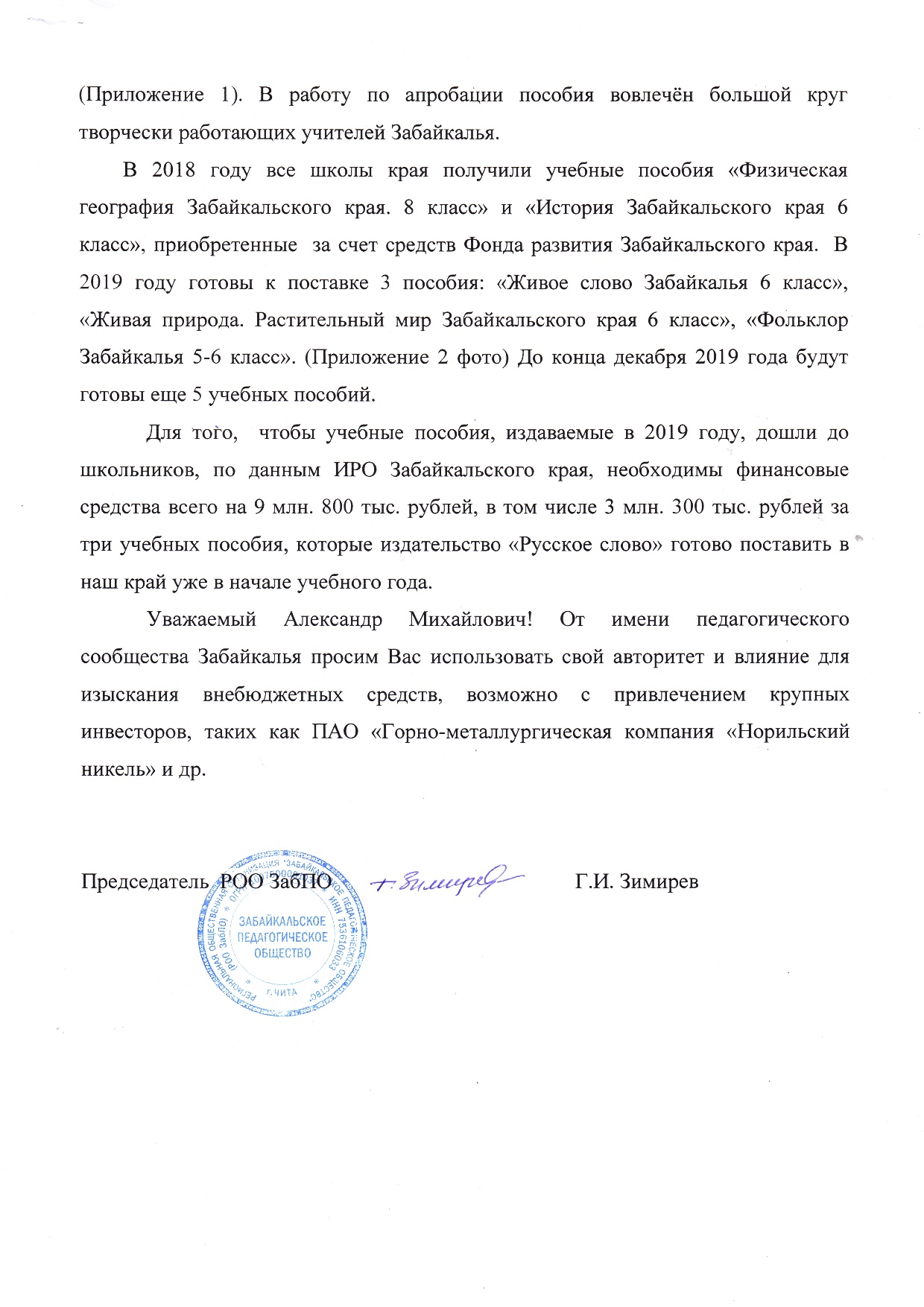 отдела общего образования комитета образования г. Читы                                                  Г.И. Зимирев Приложение 1Информацияо реализации мероприятий по повышению качества образования в общеобразовательных организациях, показавших низкие образовательные результаты по итогам учебного года и в общеобразовательных организациях, функционирующих в неблагоприятных социальных условиях в 2017/2018  учебном году Приложение 2Информация  о выполнении региональной дорожной карты по реализации проекта «500 плюс» в МСО г. Читы (на  основе технического задания МОУО г. Чита) ГодПеречень учрежденийОснование2014 год показатель: отношение 10% лучших/ худших  результатов ЕГЭ(1,9 -1,3 раза)   СОШ№7, №20, №24, №34  (определен экспертно)«Муниципальный план действий (дорожная карта) «Изменения в отраслях социальной сферы, направленные на повышение эффективности и качества образования на территории городского округа «Город Чита» на 2014-2018 годы, утвержденный постановлением администрации городского округа «Город Чита» от 19 августа 2014 года №1282016/2017 у.г.показатель: отношение 10% лучших/ худших  результатов ЕГЭ(1,9 -1,3 раза)   показатель: отношение 10% лучших/ худших  результатов ЕГЭ(1,9 -1,3 раза) ГЦО и ОСОШ № 8, СОШ №№:7, 34 и 50 - по русскому языку, СОШ №№7,15,50 – по математике.М (г) ВЦП «Резильентная школа(2017-2022 годы)»,2017/2018 у.г.ЭШ - СОШ№7, №16, №29, №34, №50ШСП - СОШ№44, №51, ГЦО, ОСОШ№8.ИШ – 17,23,24, 33РСП- СОШ№19, №24ПЕРЕЧЕНЬ школ – участников МЦП «Резильентная школа» в 2018 годуПротокол заседания раб. группы   от 16.03.20182018-2019 годы (включены в проект по итогам краевых  конкурсов резильентных школ)СОШ №7, №20, №24, №52 региональный проект «Повышение качества образования в школах с низкими результатами обучения и в школах, функционирующих в неблагоприятных социальных условиях, путем реализации региональных проектов и распространение их результатов» - приказ Минобразования Забайкальского края от 31.01.2018 №134 «Об утверждении перечня мероприятий  по повышению качества образования в школах с низкими результатами обучения и в школах, функционирующих в неблагоприятных социальных условиях, путем реализации региональных проектов и распространение их результатов».2020 год итоги мониторинга ФИОКО (по результатам ВПР 2018,2019 годов, ЕГЭ -2018, 2019 гг). Региональный уровень СОШ№6, СОШ№15Муниципальный уровеньСОШ№7, №10, №30, №45, №20, №24, ОСОШ №8, ГЦОРегиональный проект «Повышение качества образования в школах с низкими результатами обучения и в школах, функционирующих в неблагоприятных социальных условиях, путем реализации региональных проектов и распространение их результатов». Приказ Минобразования Заб. края  27 мая 2020 года №585 «О сопровождении школ в низкими образовательными результатами и школ, функционирующих в неблагоприятных социальных условиях в Забайкальском крае»2021 год итоги мониторинга ФИОКО (по результатам ВПР 2018,2019 годов)ГЦО, СОШ№10, СОШ№30,10 руководителей школ – кураторы школ края приказ МОН Забайкальского края от 15.02.2021 №115 «Об утверждении участников проекта и кураторов проекта по оказанию адресной методической поддержки ОО, имеющим низкие образовательные результаты».2020 год мониторинг ИРО Заб. края и КЦОКО (по результатам ВПР 2018, 2019 годов)кроме школ регионального проекта: ШНОР – СОШ №1,17,42школы с необъективными данными: СОШ№2, №11, №19, №36, НОШ№31, №37 (5 кл), №20, №32 (6 кл).  Информация кафедры управления ИРО Заб. края. Наименование и   реквизиты муниципальной программыПеречень школ, которые включены в программу на 2018 годКоличество учителей в школе, участвующих в программеИз столбца 3, количество учителей, показывающих низкие результаты обучения и запланированных к участию в программеИз столбца 4, прошедших специальные курсы повышения квалификации, курсы профессиональной переподготовки и реализующих индивидуальные программы развития профессиональных компетенций в  2018 годуИз столбцов 4 и 5 – количество учителей, улучшивших результаты обучающихся в 2018 году123456Муниципальная ведомственная программа
«Повышение качества образования в школах с низкими результатами обучения  и функционирующих в сложных социальных условиях на 2016 - 2020 годы (Резильентная школа)» / утвержденарешением коллегиикомитета образования гор. Читы  от 5 декабря 2016 года, протокол №4Направление «Эффективная школа»Направление «Эффективная школа»Направление «Эффективная школа»Направление «Эффективная школа»Направление «Эффективная школа»Муниципальная ведомственная программа
«Повышение качества образования в школах с низкими результатами обучения  и функционирующих в сложных социальных условиях на 2016 - 2020 годы (Резильентная школа)» / утвержденарешением коллегиикомитета образования гор. Читы  от 5 декабря 2016 года, протокол №4МБОУ СОШ№7. 2820200Муниципальная ведомственная программа
«Повышение качества образования в школах с низкими результатами обучения  и функционирующих в сложных социальных условиях на 2016 - 2020 годы (Резильентная школа)» / утвержденарешением коллегиикомитета образования гор. Читы  от 5 декабря 2016 года, протокол №4МБОУ СОШ№16.43502Муниципальная ведомственная программа
«Повышение качества образования в школах с низкими результатами обучения  и функционирующих в сложных социальных условиях на 2016 - 2020 годы (Резильентная школа)» / утвержденарешением коллегиикомитета образования гор. Читы  от 5 декабря 2016 года, протокол №4МБОУ СОШ№29.22321Муниципальная ведомственная программа
«Повышение качества образования в школах с низкими результатами обучения  и функционирующих в сложных социальных условиях на 2016 - 2020 годы (Резильентная школа)» / утвержденарешением коллегиикомитета образования гор. Читы  от 5 декабря 2016 года, протокол №4МБОУ СОШ№34.23543Муниципальная ведомственная программа
«Повышение качества образования в школах с низкими результатами обучения  и функционирующих в сложных социальных условиях на 2016 - 2020 годы (Резильентная школа)» / утвержденарешением коллегиикомитета образования гор. Читы  от 5 декабря 2016 года, протокол №4МБОУ СОШ№50.12303Муниципальная ведомственная программа
«Повышение качества образования в школах с низкими результатами обучения  и функционирующих в сложных социальных условиях на 2016 - 2020 годы (Резильентная школа)» / утвержденарешением коллегиикомитета образования гор. Читы  от 5 декабря 2016 года, протокол №412836269№Мероприятия-2021г.СрокиВыполнение Разработать и утвердить муниципальные дорожные карты методической помощи общеобразовательным организациям с низкими результатами обучения и оказания (совместно с кураторами) адресной помощи школам-участникам проекта.До 24 мартаКарты утверждены. Актуализировать пакет нормативных актов, обеспечивающих сопровождение школ, участвующих в проекте (500+) по повышению качества образованиядо 30 марта Внесены изменения в ГВЦП «Резильентная школа» в части включения в программу проекта «500+», продления сроков действия программы до 2022 года (решение коллегии комитета образования) Обеспечить участие школ-участников проекта в мониторингах качества результатов обученияВ соответствии с региональной дорожной картойУчастие школ №10, №30 и ГЦО в мониторингах качества обеспечено. СОШ№10 и ГЦО участвуют в НОК УООД в 2021 году (по графику).  Проводить консультации, организационно-методические совещания руководителей и специалистов МОУО и ОО с участниками мероприятия (в том числе с участием кураторов по дополнительному графику и заявкам в рамках направлений деятельности)В течение всего периода8 апреля т.г. проведена рабочая встреча директоров школ –участниц проекта и директоров – кураторов с региональным оператором проекта.В марте – апреле 2021 года проведены консультации и собеседования с ЗДУВР СОШ№10, админ. командами СОШ№30 и ГЦО, куратором СОШ №30 (Никонов РВ).Поддерживаются рабочие контакты с участниками проекта «500+»Оказывать помощь в разработке / корректировке школьных программ улучшения качества предоставляемых образовательных услуг участникам мероприятия по итогам определения рисковых факторовДо 24 мартаПроведены консультации по корректировке программ качества СОШ№10, СОШ№30 (по телефону). Обеспечить участие руководителей и педагогических работников школ с низкими результатами и школ, функционирующих в неблагоприятных социальных условиях, курсах повышения квалификации с учетом рисковых факторов.По графику ФИОКО, ИРО и МОУОРуководители школ проекта, кураторы участвуют в вебинарах ФИОКО, курсах ИРО ЗК, ГНМЦ. СОШ №30 -прошли обучение по ДПП «Особенности организации образовательного процесса с обучающимися с ОВЗ», 72 часа.Принимали участие в работе РЦ учителей информатики по подготовке к ГИА по информатике. Педагоги ГЦО участвовали в семинарах педагогов-психологов, курсах для классовых руководителей (разовое посещение). В 2020/21 уч.году курсы ПК прошли 43 педагога (10,30 и 3 чел.)  Разработать план постоянно функционирующих муниципальных, межмуниципальных методических семинаров для педагогов, системы поддержки молодых педагогов и /или системы наставничества март - декабрьпроведен методический аудит СОШ№10 (реализация ФГОС СОО), ГЦО (учебный план СОО).Ведётся разработка планов методических семинаров на 2021/2022 учебный год. На августовской конференции 2021 года планируется запуск муниципальной программы наставничества.        Включить в планы муниципальных методических объединений мероприятия по профессиональному взаимодействию педагогов из школ с устойчивыми результатами и школ, участвующими в проектедорожная карта МОУОРаботает стажировочная площадка «Системно-деятельностный урок» (ГНМЦ), стажировочные площадки по ФГОС СОО на базе школ №49, №12, №47, ГПП.     Обеспечить участие руководителей и педагогов пилотных школ в работе семинаров, вебинаров, презентационных и дискуссионных площадках, школ-стажировочных площадокфевраль-декабрьОбеспечивается, необходимо организовать учёт событий.  Осуществлять консультирование руководства школы при реализации мероприятий в рамках дорожной карты (500+), взаимодействие с кураторами школ по вопросам реализации сформированных планов и дорожных карт, включая мониторинг хода проекта и оценку результативности принимаемых мер поддержкимарт-декабрьОсуществляется.  Подготовить презентации лучших практик деятельности школ с низкими результатами обучения, школ, функционирующих в неблагоприятных социальных условиях, по повышению эффективности функционирования, участников проекта апрельдекабрьПринять участие в диагностике факторов риска учебной неуспешности в школе, с которой работает куратор. Анализ результатов диагностики, корректировка мер адресной практической помощи.апрельноябрьОрганизовать участие в межрегиональном научно-практического симпозиума «Региональные и муниципальные модели поддержки школ с низкими образовательными результатами» и региональной научно-практической конференции «Итоги и перспективы введения ФГОС общего образования: модернизация технологий и содержания обучения»22, 24 сентябряНаправлены письма в ОУ по корпоративной почте  Принять участие в работе круглого стола по реализации проекта и задачам на 2022 годдекабрьОбеспечить проведение оценки (по стандартизированной методике) качества и результативности предпринимаемых мер на основании экспертизы документов и рабочих программ ОО (совместно с кураторами)По отдельному графикуПроведение оценки качества и результативности предпринимаемых мер на основании экспертной оценки, сделанной в ходе посещения школы (совместно с кураторами).По отдельному графикуПровести совместно с кураторами школ – участников проекта:- мониторинг формирования дорожных карт- мониторинг выполнения запланированных в дорожных картах мероприятий- мониторинг возникающих в ходе реализации проекта текущих проблемПо отдельному графикуОбеспечить участие в семинарах специалистов органов управления образованием, директоров ОО по обмену опытом, организации деятельности органов управления образования по информационно-методическому и организационному сопровождению пилотных школ (500+)По отдельному графикуОрганизовать участие в краевом конкурсе резильентных школ в рамках Забайкальского образовательного форума – 2021 Ноябрь-декабрьНаправлены письма в ОУ по корпоративной почте   Подведение итогов деятельности школ проекта (500+) в 2021 году и подготовка аналитического отчета. Принять участие в работе краевого круглого стола по итогам участия в проекте.До 15 декабряИНОЕ 